St. John's offers a variety of service formats and times to suit varying preferences and tastes!  From traditional to contemporary, early morning to evening, we welcome you to come along and see what we have to offer. Visitors are very welcome.
First Sunday: 09.30   Traditional Eucharist  – ‘Said’ serviceSecond Sunday:  11.00   Informal Coffee Church  exploring the basics of Christianity -  a friendly introduction to a  less formal Church. Third Sunday:  11.00   Joint Rissingtons  Family Communion  contemporary language – in rotation with Little and Wyck RissingtonsFourth Sunday:  18.00 Traditional EvensongAnd special events celebrating the life of the Church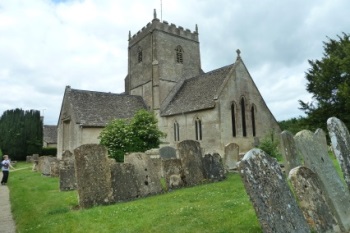 St John the BaptistGreat Rissington